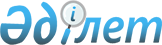 Ірі салық төлеушілер мониторингіне жататын салық төлеушілердің тізбесін бекіту туралыҚазақстан Республикасы Премьер-Министрінің орынбасары - Қаржы министрінің 2022 жылғы 15 желтоқсандағы № 1290 бұйрығы
      ЗҚАИ-ның ескертпесі!
      01.01.2023 бастап қолданысқа енгізіледі.
      "Салық және бюджетке төленетін басқа да міндетті төлемдер туралы" Қазақстан Республикасы Кодексінің (Салық кодексі) 130-бабының 3-тармағына сәйкес БҰЙЫРАМЫН:
      1. Қоса беріліп отырған Ірі салық төлеушілер мониторингіне жататын салық төлеушілердің тізбесі бекітілсін.
      2. Қазақстан Республикасы Қаржы министрлігінің Мемлекеттік кірістер комитеті Қазақстан Республикасының заңнамасында белгіленген тәртіппен:
      1) осы бұйрықтың мемлекеттік және орыс тілдеріндегі көшірмелерін Қазақстан Республикасы Әділет министрлігінің "Қазақстан Республикасының Заңнама және құқықтық ақпарат институты" шаруашылық жүргізу құқығындағы республикалық мемлекеттік кәсіпорнына ресми жариялау және Қазақстан Республикасы нормативтік құқықтық актілерінің эталондық бақылау банкіне енгізу үшін жіберілуін;
      2) осы бұйрықтың Қазақстан Республикасы Қаржы министрлігінің интернет-ресурсында орналастырылуын қамтамасыз етсін.
      3. Осы бұйрық 2023 жылғы 1 қаңтардан бастап қолданысқа еңгізіледі және ресми жариялануға тиіс. Ірі салық төлеушілер мониторингіне жататын салық төлеушілердің тізбесі
					© 2012. Қазақстан Республикасы Әділет министрлігінің «Қазақстан Республикасының Заңнама және құқықтық ақпарат институты» ШЖҚ РМК
				
      Қазақстан Республикасы Премьер-Министрінің орынбасары – Қаржы министрі 

Е. Жамаубаев
Қазақстан Республикасы
Премьер-Министрінің
орынбасары –
Қаржы министрінің
2022 жылғы "___" _______
№ ______ бұйрығымен
бекітілген
№
Салық төлеушінің атауы
Бизнес-сәйкестендіру нөмірі
1
2
3
1.
"Қазақстан халық жинақ Банкі" акционерлік қоғамы
940140000385
2.
"Казцинк" жауапкершілігі шектеулі серіктестігі
970140000211
3.
"Бірыңғай жинақтаушы зейнетақы қоры" акционерлік қоғамы
971240002115
4.
"АрселорМиттал Теміртау" акционерлік қоғамы
951140000042
5.
"КТЖ-ГРУЗОВЫЕ ПЕРЕВОЗКИ" жауапкершілігі шектеулі серіктестігі
031040001799
6.
"ҚазМұнайГаз" ұлттық компаниясы акционерлік қоғамы
020240000555
7.
"Қазақмыс корпорациясы" жауапкершілігі шектеулі серіктестігі
050140000656
8.
"Қазхром" трансұлттық компаниясы" акционерлік қоғамы
951040000069
9.
"Қазатомөнеркәсіп" Ұлттық атом компаниясы" акционерлік қоғамы
970240000816
10.
"Kaspi Bank" акционерлік қоғамы
971240001315
11.
"Азиялық Газқұбыры" жауапкершілігі шектеулі серіктестігі
080240013062
12.
"Соколов-Сарыбай кен-байыту өндірістік бірлестігі" акционерлік қоғамы
920240000127
13.
"Маңғыстаумұнайгаз" акционерлік қоғамы
990140000483
14.
"Өзенмұнайгаз" акционерлік қоғамы
120240020997
15.
"Қазақстан темір жолы" ұлттық компаниясы" Акционерлік қоғамы
020540003431
16.
"Bereke Bank" акционерлік қоғамы
930740000137
17.
"First Heartland Jusan Bank" акционерлік қоғамы
920140000084
18.
"СНПС - Ақтөбемұнайгаз" акционерлік қоғамы
931240001060
19.
"KAZ Minerals Aktogay" (КАЗ Минералз Актогай) жауапкершілігі шектеулі серіктестігі
090840006023
20.
"СарыарқаАвтоПром" жауапкершілігі шектеулі серіктестігі
100540013595
21.
"Мегаполис-Қазақстан" Сауда Компаниясы" жауапкершілігі шектеулі серіктестігі
960740000122
22.
"Magnum Cash&Carry" жауапкершілігі шектеулі серіктестігі
081040004326
23.
"KAZ Minerals Bozshakol" (КАЗ Минералз Бозшаколь) жауапкершілігі шектеулі серіктестігі
090540005490
24.
"Arena S" (Арена S) жауапкершілігі шектеулі серіктестігі
090840013770
25.
"Technodom Operator" (Технодом Оператор) акционерлік қоғамы
121140008045
26.
"Қаражанбасмұнай" акционерлік қоғамы
950540000524
27.
"Қазақтелеком" акционерлік қоғам
941240000193
28.
"ForteBank" акционерлік қоғамы
990740000683
29.
"Эйр Астана" акционерлік қоғамы
010940000162
30.
"Ембімұнайгаз" акционерлік қоғамы
120240021112
31.
"Altyntau Kokshetau" акционерлік қоғамы
101040011256
32.
"Қазақстан электролиз зауыты" акционерлік қоғамы
050340001374
33.
"Hyundai Trans Kazakhstan" жауапкершілігі шектеулі серіктестігі
180740014575
34.
"Еуразиялық банк" акционерлік қоғамы
950240000112
35.
"Шығыстүстімет" жауапкершілігі шектеулі серіктестігі
140740012829
36.
"ҚазАвтоЖол" Ұлттық компаниясы" акционерлік қоғамы
090140000306
37.
"ҚазТрансГаз Аймақ" акционерлік қоғамы
020440001144
38.
"Мечта Маркет" жауапкершілігі шектеулі серіктестігі
121040002914
39.
"Банк ЦентрКредит" Акционерлік қоғамы
980640000093
40.
"Атырау мұнай өндеу зауыты" жауапкершілігі шектеулі серіктестігі
040740000537
41.
"Интергаз Орталық Азия" акционерлік қоғамы
970740000392
42.
"Бақыршық кен өндіру кәсіпорны" жауапкершілігі шектеулі серіктестігі
930340000251
43.
"Қазақстанның Даму Банкі" акционерлік қоғамы
010540001007
44.
"Скиф Трейд" жауапкершілігі шектеулі серіктестігі
020340002288
45.
"ҚазТрансОйл" акционерлік қоғам
970540000107
46.
"Алюминий Казахстана" акционерлік қоғамы
940140000325
47.
"Кселл" акционерлік қоғамы
980540002879
48.
"Sinooil" жауапкершілігі шектеулі серіктестігі
050940008016
49.
"Актюбинская медная компания" жауапкершілігі шектеулі серіктестігі
040340008667
50.
"Мобайл Телеком - Сервис" жауапкершілігі шектеулі серіктестігі
041140004799
51.
"ҚазАгроҚаржы" акционерлік қоғамы
991240000043
52.
"Прима Дистрибьюшн" жауапкершілігі шектеулі серіктестігі
080940014531
53.
"КАЗФОСФАТ" жауапкершілігі шектеулі серіктестігі
991040000313
54.
"Электр желілерін басқару жөніндегі Қазақстан компаниясы" (Кazakhstan Electricity Grid Operating Company) "KEGOC" акционерлік қоғамы
970740000838
55.
"Кока-Кола Алматы Боттлерс" Бірлескен кәсіпорны" жауапкершілігі шектеулі серіктестігі
010140000669
56.
"Каспий Құбыр Консорциумы-Қ" акционерлік қоғамы
970340000427
57.
"ПетроКазахстан Ойл Продактс" жауапкершілігі шектеулі серіктестігі
050140004649
58.
"Гелиос" жауапкершілігі шектеулі серіктестігі
990940004405
59.
"Apple City Corps" жауапкершілігі шектеулі серіктестігі
060840003599
60.
"Отбасы банк" тұрғын үй құрылыс жинақ банкі акционерлік қоғамы
030740001404
61.
"Home Credit Bank" акционерлік қоғамы
930540000147
62.
"Мәтен Петролеум" акционерлік қоғамы
100940002277
63.
"Булат Нұржанов атындағы "Екібастұз ГРЭС-1" жауапкершілігі шектеулі серіктестігі
960840000532
64.
"ВАРВАРИНСКОЕ" акционерлік қоғамы
950840000144
65.
"Caspian Offshore Construction Realty" (Каспиан Оффшор Констракшн Реалти) жауапкершілігі шектеулі серіктестігі
040540001250
66.
"Сенімді Курылыс" жауапкершілігі шектеулі серіктестігі
001140001023
67.
"Евразия" Сақтандыру компаниясы" акционерлік қоғамы
950540000024
68.
"Bank RBK" Банкі" акционерлік қоғамы
920440001102
69.
"Филип Моррис Қазақстан" жауапкершілігі шектеулі серіктестігі
040440000348
70.
"Алтыналмас АК" акционерлік қоғамы
950640000810
71.
"Джей Ти Ай Казахстан" жауапкершілігі шектеулі серіктестігі
070440001301
72.
"Еуроазиаттық энергетикалық корпорация" акционерлік қоғамы
960340000148
73.
"Качары кені" акционерлік қоғамы
201240006327
74.
"Павлодар мұнайхимия зауыты" Жауапкершілігі шектеулі серіктестігі
001140000362
75.
"ИНКАЙ" бiрлескен кәсiпорны" жауапкершiлiгi шектеулi серiктестiгi
960340001136
76.
"Консолидейтед Контрактинг Инжиниринг & Прокьюрмент С.А.Л. – Офшор "Consolidated Contracting Engineering & Procurement S.A.L. - Offshore" компаниясының Атыау қаласындағы филиалы
040541002175
77.
"Халық" сақтандыру компаниясы" Қазақстан Халық банкінің еншілес ұйымы" акционерлік қоғамы
981040001082
78.
"МЕДСЕРВИС ПЛЮС" Қазақ фармацевтикалық компаниясы" жауапкершілігі шектеулі серіктестігі
971240001494
79.
"Қазақстан Халық Банкінің өмірді сақтандыру бойынша "Халық-Life" еншілес компаниясы" акционерлік қоғамы
051140004354
80.
"Қазгермұнай" біріккен кәсіпорыны" жауапкершілігі шектеулі серіктестігі
940240000021
81.
"Қазақстандық - француздық "Катко" бiрлескен кәсiпорны" жауапкершiлiгi шектеулi серiктестiгi
981040001439
82.
"Қазтеміртранс" акционерлік қоғамы
031040000572
83.
"KAZAKHMYS SMELTING (ҚАЗАҚМЫС СМЭЛТИНГ)" жауапкершілігі шектеулі серіктестігі
110440001807
84.
"Богатырь Көмір" жауапкершілігі шектеулі серіктестігі
970340000843
85.
"RG Brands Kazakhstan" жауапкершілігі шектеулі серіктестігі
060440002605
86.
"Toyota Tsusho Kazakhstan Auto" (Тойота Тсушо Казахстан Авто) жауапкершілігі шектеулі серіктестігі
040640007075
87.
"Борусан Макина Казахстан" шетел кәсіпорыны жауапкершілігі шектеулі серіктестігі
991040001450
88.
"Шұбаркөл көмір" акционерлік қоғамы
020740000236
89.
"Евразиан Фудс Корпорэйшн" акционерлік қоғамы
940540001140
90.
"Қаратау" жауапкершілігі шектеулі серіктестігі
050740004185
91.
"АНВАР" жауапкершілігі шектеулі серіктестігі
930340000648
92.
"ПетроҚазақстан Кумколь Ресорсиз" акционерлік қоғамы
940540000210
93.
"Оңтүстік тау-химиялық компаниясы" Бірлескен кәсіпорын" жауапкершілігі шектеулі серіктестігі
140840001183
94.
"Электровоз құрастыру зауыты" жауапкершілігі шектеулі серіктестігі
101040010793
95.
"Ресей темір жолы" ашық акционерлік қоғамының Оңтүстік Орал темір жолы - Петропавл бөлімінің филиалы
031241017588
96.
Банк ВТБ (Қазақстан) Акционерлік қоғамы еншілес ұйымы
080940010300
97.
"Bazis Construction" жауапкершілігі шектеулі серіктестігі
980540001197
98.
"Жолаушылар тасымалы" акционерлік қоғамы
020540000922
99.
"SCAT" Авиакомпаниясы" акционерлік қоғамы
030240005191
100.
"Қазақалтын" жауапкершілігі шектеулі серіктестігі
990940003176
101.
"КоЖаН" акционерлік қоғамы
010440005294
102.
"Транстелеком" акционерлік қоғамы
991140001226
103.
"KSP Steеl" ("КейЭсПи Стил") жауапкершілігі шектеулі серіктестігі
070140004107
104.
"Аграрлық несие корпорациясы" акционерлік қоғамы
010340000953
105.
"Carlsberg Kazakhstan (Карлсберг Қазақстан)" жауапкершілігі шектеулі серіктестігі
981040000728
106.
"Локомотив құрастыру зауыты" акционерлік қоғамы
060940001133
107.
"Integra Construction KZ" жауапкершілігі шектеулі серіктестігі
050840000334
108.
"Алматинские электрические станции" акционерлік қоғамы
060640001713
109.
"Автогаз Трэйд" жауапкершілігі шектеулі серіктестігі
141140004759
110.
"Gulser Computers" (Гулсер Компьютерс) жауапкершілігі шектеулі серіктестігі
081040013276
111.
"Қазақстан Республикасындағы "Шлюмберже Лоджелко Инк." компаниясы" филиалы
010641000226
112.
"Altyn Bank" Акционерлік қоғамы (China Citic Bank Corporation Limited Еншілес банкі)
980740000057
113.
"AAEngineering Group" жауапкершілігі шектеулі серіктестігі
931140000158
114.
"Жаикмунай" жауапкершілігі шектеулі серіктестігі
970340003085
115.
"Dina market" жауапкершілігі шектеулі серіктестігі
100840011827
116.
"Нұрбанк" акционерлік қоғамы
930940000164
117.
"Қазақойл Ақтөбе" жауапкершілігі шектеулі серіктестігі
990940002914
118.
"Екібастұз ГРЭС-2 станциясы" Акционерлік қоғамы
000940000220
119.
"Компания Эврика" жауапкершілігі шектеулі серіктестігі
120140015907
120.
"Эфес Қазақстан" Шетел Кәсіпорыны Акционерлік Қоғамы
971040000974
121.
"Монтажарнаулықұрылыс" Компаниясы акционерлік қоғамы
940640000066
122.
"Халықаралық Алматы әуежайы" акционерлік қоғамы
950440001445
123.
"ФИРКАН" Жауапкершiлiгi шектеулi серiктестiгi
980140002795
124.
"Нефтестройсервис ЛТД" жауапкершілігі шектеулі серіктестігі
010740001502
125.
"Вимм-Билль-Данн-Центральная Азия-Алматы" жауапкершілігі шектеулі серіктестігі
010940007912
126.
"Маңғыстау атом энергетикалық комбинаты-Қазатомөнеркәсіп" жауапкершілігі шектеулі серіктестігі
030240000329
127.
"МГҚК ҚазҚұрылысСервис" акционерлік қоғамы
010740001371
128.
"Бұрғылау" жауапкершілігі шектеулі серіктестігі
971040000706
129.
"Восход Хром" жауапкершілігі шектеулі серіктестігі
060740003872
130.
"Өскемен титан-магний комбинаты" акционерлік қоғамы
950940000178
131.
"Велесстрой" жауапкершілігі шектеулі серіктестігі
980740006185
132.
"ЛОТТЕ Рахат" акционерлік қоғамы
920540000128
133.
"Eurasian Machinery" (Евразиан Машинери) жауапкершілігі шектеулі серіктестігі
180540037170
134.
"ОРТАЛЫҚ" Өндіруші кәсіпорны" жауапкершілігі шектеулі серіктестігі
110240020102
135.
"ПЕРВЫЙ ПИВЗАВОД" жауапкершілігі шектеулі серіктестігі
070940024379
136.
"Казахстанская Агро Инновационная Корпорация" жауапкершілігі шектеулі серіктестігі
100740005561
137.
"Үлбі металлургиялық зауыты" Акционерлік Қоғамы
941040000097
138.
"TEMA RETAIL KZ" (ТЕМА РЕТЭЙЛ КЗ) жауапкершілігі шектеулі серіктестігі
100640002890
139.
"Нұрсұлтан Назарбаев халықаралық әуежайы" акционерлік қоғамы
030340001539
140.
"КазАзот" Акционерлік қоғамы
051140001409
141.
"Проммашкомплект" жауапкершілігі шектеулі серіктестігі
061140001916
142.
"Химфарм" акционерлiк қоғамы
931240000335
143.
"Байкен-U" жауапкершілігі шектеулі серіктестігі
060340009857
144.
"ЭЙКОС" жауапкершілігі шектеулі серіктестігі
960140000150
145.
"Масло-Дел" Жауапкершілігі шектеулі серіктестік
990240000368
146.
"KMF (ҚМФ) "Микроқаржылық ұйымы" жауапкершілігі шектеулі серіктестігі
061240001583
147.
"Алел" Қаржы-инвестициялық корпорациясы" акционерлік қоғамы
041140005787
148.
"КМК Мұнай" акционерлік қоғамы
040440000209
149.
"Қазпошта" акционерлік қоғамы
000140002217
150.
"Аппақ" жауапкершілігі шектеулі серіктестігі
050740000945
151.
"Актюбинский рельсобалочный завод" жауапкершілігі шектеулі серіктестігі
130240016247
152.
"Компания Фудмастер-Трэйд" жауапкершілігі шектеулі серіктестігі
050440001209
153.
"Қайнар-АКБ" жауапкершілігі шектеулі серіктестігі
051140002447
154.
"YDD Corporation" (УайДиДи Корпорейшн)" жауапкершілігі шектеулі серіктестігі
161140023016
155.
"KAZPACO" (КАЗПАКО) жауапкершілігі шектеулі серіктестігі
011240001485
156.
"Қаражыра" акционерлік қоғам
021240000409
157.
"Ақтөбе хром қосындылары зауыты" акционерлік қоғамы
950640000404
158.
"Караганда Энергоцентр" жауапкершілігі шектеулі серіктестігі
081140015375
159.
"Oil Services Company" жауапкершілігі шектеулі серіктестігі
020540003223
160.
"Қазақалтын Тechnology" жауапкершілігі шектеулі серіктестігі
160540019476
161.
"Казахдорстрой" жауапкершілігі шектеулі серіктестігі
050640000298
162.
"ЮСС Супорт Сервисез" жауапкершілігі шектеулі серіктестігі
020240000802
163.
"Макинск Құс фабрикасы" жауапкершілігі шектеулі серіктестігі
141140014251
164.
"Nova Цинк" жауапкершілігі шектеулі серіктестігі
970240000334
165.
"Ұлттық ақпараттық технологиялар" акционерлік қоғамы
000740000728
166.
"Кедентранссервис" акционерлік қоғамы
990840000825
167.
"Новая АЗС" жауапкершілігі шектеулі серіктестігі
100640009693
168.
"Алатау Жарық Компаниясы" акционерлік қоғамы
960840000483
169.
"AK NIET GROUP" жауапкершілігі шектеулі серіктестігі
060540001442
170.
"Консорциум "ISKER" жауапкершілігі шектеулі серіктестігі
050840001729
171.
"ККТС" жауапкершілігі шектеулі серіктестігі
991240005420
172.
"Даму" кәсіпкерлікті дамыту қоры" акционерлік қоғам
970840000277
173.
"КазФерроСталь" жауапкершілігі шектеулі серіктестігі
081240002931
174.
"АзияАгроФуд" акционерлік қоғамы
050740003177
175.
"Fluor Kazakhstan Inc. (Флюор Қазақстан Инк.)" Филиалы
090641017443
176.
"Alina Group" жауапкершілігі шектеулі серіктестігі
001040003521
177.
"Алтай полиметаллы" жауапкершілігі шектеулі серіктестігі
050740000965
178.
"Астана-Энергия" акционерлік қоғамы
041140002811
179.
"Алматы жылу жүйесі" Жауапкершілігі шектеулі серіктестігі
060640007336
180.
"Стандарт Цемент" жауапкершілігі шектеулі серіктестігі
060440001181
181.
"Казатомпром - SaUran" жауапкершілігі шектеулі серіктестігі
150540001510
182.
"БК "Сине Мидас Строй" жауапкершілігі шектеулі серіктестігі
060340007296
183.
"KAP Logistics" жауапкершілігі шектеулі серіктестігі
060440001914
184.
"ПАВЛОДАРЭНЕРГО" акционерлік қоғамы
020640000163
185.
"ҚАЗАҚТҮРІКМҰНАЙ" жауапкершілігі шектеулі серіктестігі
980240003816
186.
"Торғай-Петролеум" акционерлік қоғамы
950840000065
187.
"КЕН-САРЫ" жауапкершілігі шектеулі серіктестігі
010740000600
188.
"АЛЕЛЬ АГРО" акционерлік қоғамы
980340000191
189.
"Комаровское тау-кен кәсіпорны" жауапкершілігі шектеулі серіктестігі
120540007504
190.
"Семiзбай-U" жауапкершілігі шектеулі серіктестігі
061240000604
191.
"МЕТРО Кэш энд Керри" жауапкершілігі шектеулі серіктестігі
080740000861
192.
"Агромашхолдинг KZ" акционерлік қоғамы
171240006468
193.
"Топар бас энергия тарату станциясы" жауапкершілігі шектеулі серіктестігі
171240012511
194.
"Central Asia Cement" акционерлік қоғамы
980940003108
195.
"Шұбаркөл Премиум" Акционерлік қоғамы
130440022185
196.
"Asia FerroAlloys" жауапкершілігі шектеулі серіктестігі
171040026871
197.
"Логос Грейн" жауапкершілігі шектеулі серіктестігі
081140011987
198.
"ASTER AUTO" ("АСТЭР АВТО") жауапкершілігі шектеулі серіктестігі
100240002747
199.
"Балалар әлемі - Қазақстан" жауапкершілігі шектеулі серіктестігі
111040006142
200.
"Компания Нефтехим LTD" ("Компания Нефтехим ЛТД") жауапкершілігі шектеулі серіктестігі
050340008857
201.
"Нобел Алматинская Фармацевтическая Фабрика" акционерлік қоғамы
940440000405
202.
"Маревен Фуд Тянь-Шань" жауапкершілігі шектеулі серіктестігі
150440018581
203.
"Научно-производственное предприятие "ИНТЕРРИН" жауапкершілігі шектеулі серіктестік
970540002768
204.
"Kazakhmys Coal" (Казахмыс Коал) жауапкершілігі шектеулі серіктестігі
181140026916
205.
"Kazakhmys Energy" (Казахмыс Энерджи) жауапкершілігі шектеулі серіктестігі
110140012821
206.
"Бэст Прайс Казахстан" жауапкершілігі шектеулі серіктестігі
190640012438
207.
"Денхолм-Жолдас" жауапкершілігі шектеулі серіктестігі
990640000789
208.
"М-ломбард" жауапкершілігі шектеулі серіктестігі
010540000712
209.
"KAZPETROL GROUP (КАЗПЕТРОЛ ГРУП)" жауапкершілігі шектеулі серіктестігі
050440000082
210.
"Sary-Arka Copper Processing" жауапкершілігі шектеулі серіктестігі
160440031312
211.
"CBC-ТРАНС" жауапкершілігі шектеулі серіктестігі
040840000570
212.
"Sarens Kazakhstan" (Саренс Казахстан) жауапкершілігі шектеулі серіктестігі
140140023892
213.
"Қамқор Локомотив" жауапкершілігі шектеулі серіктестігі
030440000940
214.
"The Caspian International Restaurants Company (Каспиан Интернэшнл Рестронгз Компани)" жауапкершілігі шектеулі серіктестігі
070440007370
215.
"VILED FASHION" (ВИЛЕД ФЕШН) жауапкершілігі шектеулі серіктестігі
090740001544
216.
"STYNERGY" ("СТИНЕРДЖИ") жауапкершілігі шектеулі серіктестігі
050640001632
217.
"KKS-SICIM" ("ККС-СИЧИМ") жауапкершілігі шектеулі серіктестігі
100540015076
218.
"Құрылыс конструкциялары" акционерлік қоғамы
921140000156
219.
"Евразиан Фудс" акционерлік қоғамы
940140001234
220.
"Торговый дом "Кама-Казахстан" жауапкершілігі шектеулі серіктестігі
070140003852
221.
"Костанайские минералы" Акционерлік қоғамы
910540000047
222.
"Синьсин құрылыс және дамыту Қытай Компаниясы" ЖШС-нің Қазақстан Республикасындағы Филиалы
151241001558
223.
"ОРКЕН" жауапкершілігі шектеулі серіктестігі
050140001773
224.
"Магистральдық Суағызғысы" жауапкершілігі шектеулі серіктестігі
171240027113
225.
"Қарақұдықмұнай" жауапкершілігі шектеулі серіктестігі
060440002942
226.
"Каспиан Оффшор Констракшн" жауапкершілігі шектеулі серіктестігі
030440000910
227.
"ТЕМІРЖОЛ ЖӨНДЕУ" жауапкершілігі шектеулі серіктестігі
030140002252
228.
"Қазақавтожол" жауапкершілігі шектеулі серіктестігі
001140000590
229.
"Идеал Маркет" жауапкершілігі шектеулі серіктестігі
050840002162
230.
"Карат" жауапкершілігі шектеулі серіктестігі
930240000268
231.
"Спортмастер Казахстан" жауапкершілігі шектеулі серіктестігі
110440015004
232.
"Горно-рудные технологии" жауапкершілігі шектеулі серіктестігі
081040018217
233.
"Кастинг" жауапкершілігі шектеулі серіктестігі
991040000303
234.
"Кентау трансформатор зауыты" акционерлiк қоғамы
940140001056
235.
"СевКазЭнерго" акционерлік қоғамы
990140000186
236.
"ВостокУгольПром" жауапкершілігі шектеулі серіктестігі
151140021791
237.
"Теміртау электрметаллургиялық комбинаты" акционерлік қоғамы
941140001633
238.
"Имсталькон-Темиртау" жауапкершілігі шектеулі серіктестігі
040840001003
239.
"Базис Трейд" жауапкершілігі шектеулі серіктестігі
070740007897
240.
"Банк Фридом Финанс Қазақстан" акционерлік қоғамы
090740019001
241.
"Бузачи Нефть" жауапкершілігі шектеулі серіктестігі
931240001487
242.
"RG Gold" Жауапкершілігі шектеулі серіктесігі
130740005369
243.
"Еуразиялық Топ" жауапкершілігі шектеулі серіктестігі
140440023625
244.
"ЕПК Степногорск" акционерлік қоғамы
990640000283
245.
"KTZ Express" акционерлік қоғамы
020540016156
246.
"УПНК-ПВ" Жауапкершілігі шектеулі серіктестігі
111240008552
247.
"ЕвроХим-Каратау" жауапкершілігі шектеулі серіктестігі
130640023294
248.
"Атырау жылу электр орталығы" акционерлік қоғамы
970740002267
249.
"МЫРЗА-ХАН" жауапкершілігі шектеулі серіктестігі
980540000081
250.
"Казстройподряд" жауапкершілігі шектеулі серіктестігі
050540001531
251.
"Алматыэлектркөлік" жауапкершілігі шектеулі серіктестігі
380340000017
252.
"Біріккен ЭнергоСервистік Компаниясы" акционерлік қоғамы
990340002992
253.
"Вагонсервис" Акционерлік қоғамы
040240005450
254.
"Сагиз Петролеум Компани" жауапкершілігі шектеулі серіктестігі
010240005009
255.
"Алсим Аларко Санайи Тесислери ве Тиджарет" Акционерлік қоғамының Екібастұз қаласындағы филиалы
111041000604
256.
"Тараз металлургиялық зауыты" жауапкершілігі шектеулі серіктестігі
001240000029
257.
"EC ENERGY Qazaqstan" жауапкершілігі шектеулі серіктестігі
020440002816
258.
"Құмкөл Көлік Қызметі" жауапкершілігі шектеулі серіктестігі
050740006290
259.
"Эпирок Центральная Азия" жауапкершілігі шектеулі серіктестігі
050940006466
260.
"Қазақстан" Республикалық Телерадиокорпорациясы" акционерлік қоғамы
941240000311
261.
"Баян Сұлу" акционерлік қоғамы
930940000055
262.
"ЭФКО АЛМАТЫ" жауапкершілігі шектеулі серіктестігі
150740001220
263.
"РУ-6" Жауапкершілігі шектеулі серіктестігі
060440002000
264.
"МК-Ломбард" жауапкершілігі шектеулі серіктестігі
090540011693
265.
"Өскемен ЖЭО" жауапкершілігі шектеулі серіктестігі
030540000538
266.
"Ритейл Групп Қазақстан" жауапкершілігі шектеулі серіктестігі
090940003479
267.
"ӨзенМұнайСервис" жауапкершілігі шектеулі серіктестігі
160940026285
268.
"КДЛ ОЛИМП" жауапкершілігі шектеулі серіктестігі
060840000336
269.
"ҚОР" Мұнай Компаниясы" акционерлік қоғамы
991140000357
270.
"Хамле Компани ЛТД" шетел кәсіпорны" жауапкершілігі шектеулі серіктестігі
960840002423
271.
"ERG Service" (И-Ар-Джи Сервис) жауапкершілігі шектеулі серіктестігі
041040003658
272.
"Алтиес Петролеум Интернэшнл Б.В." компаниясының Ақтөбе филиалы
010241001329
273.
"Т.И. Батуров атындағы Жамбыл ГРЭС-і" акционерлік қоғамы
971040001407
274.
"Ақ жол құрылыс" жауапкершілігі шектеулі серіктестігі
030940002856
275.
"ҚазМұнайГаз-Бұрғылау" Сервистік бұрғылау кәсіпорны" жауапкершілігі шектеулі серіктестігі
971140000323
276.
"Өскемен Құс фабрикасы" акционерлік қоғамы
930340000261
277.
"KMG Nabors Drilling Company" (КМГ Нэйборс Дриллинг Компани) жауапкершілігі шектеулі серіктестігі
100140014826
278.
"Зерде-Фарма" жауапкершілігі шектеулі серіктестігі
050340011430
279.
"AltynEx Company" акционерлік қоғамы
150740015974
280.
"Семей цемент зауыты" өндірістік компаниясы" жауапкершілігі шектеулі серіктестігі
021240000022
281.
"КОМЕК МАШИНЕРИ Қазақстан" жауапкершілігі шектеулі серіктестігі
041240000660
282.
"Eurasia Group Kazakhstan" ("Евразия Групп Казахстан") жауапкершілігі шектеулі серіктестігі
111240018143
283.
"Людмила-KZ" жауапкершілігі шектеулі серіктестігі
070640009532
284.
"Бұқтырма цемент компаниясы" жауапкершілігі шектеулі серіктестігі
970240004535
285.
"Bapy Mining" жауапкершілігі шектеулі серіктестігі
080540001703
286.
"Леруа Мерлен Қазақстан" жауапкершілігі шектеулі серіктестігі
160940027362
287.
"ҚазМұнайТеңіз" Теңіз мұнай компаниясы" жауапкершілігі шектеулі серіктестігі
030340001806
288.
"Sinohydro Corporation limited" жауапкершілігі шектеулі акционерлік қоғамының Қазақстандық филиалы
110141011224
289.
"Научно-производственное объединение "ЗЕРДЕ" жауапкершілігі шектеулі серіктестігі
060540010848
290.
"МАКСАМ Казахстан" жауапкершілігі шектеулі серіктестігі
020940002011
291.
"Фирма "Арасан" жауапкершілігі шектеулі серіктестігі
990140005187
292.
"Волковгеология" акционерлік қоғамы
940740001484
293.
"ЗАРЕЧНОЕ" Қазақстан-Ресей-Қырғыз шетелдік инвестицияларымен бірлескен кәсіпорн" акционерлік қоғамы
030140000870
294.
"Фирма "Азия" жауапкершілігі шектеулі серіктестігі
940240000011
295.
"Кәсіби әскерилендірілген авариялық-құтқару қызметтерінің республикалық орталық штабы" жауапкершілігі шектеулі серіктестігі
180140014880
296.
"Аксайгазсервис" акционерлік қоғамы
980540000842
297.
"INVIVO" (ИНВИВО) жауапкершілігі шектеулі серіктестігі
080340020376
298.
"КАРИ КЗ" жауапкершілігі шектеулі серіктестігі
120140013059
299.
"Микрофинансовая организация ОнлайнКазФинанс" жауапкершілігі шектеулі серіктестігі
160840000397
300.
"Gas Processing Company" жауапкершілігі шектеулі серіктестігі
160440016252
301.
"Би Джи Қарашығанақ Лимитед (Ақсай қаласы)" филиалы
020941003629
302.
"Аджип Қарашығанақ Б.В." жаупкершілігі шектеулі компаниясының филиалы
980741000518
303.
"Шеврон Интернэшнл Петролеум Компани" Компаниясының филиалы
980741001289
304.
"ЛУКОЙЛ Оверсиз Карачаганак Б.В." филиалы
010541004364
305.
"КМГ Карачаганак" жауапкершілігі шектеулі серіктестігі
120540016236
306.
Қазақстан Республикасындағы "Тоталь Е энд П Дунга ГмбХ" филиалы
000941000344
307.
"Норт Каспиан Оперейтинг Компани Н.В." филиалы
000241000874
308.
"Тенгизшевройл" жауапкершілігі шектеулі серіктестік
930440000929
309.
Карачаганак Петролиум Оперейтинг Б.В. Қазақстан филиалы
981141001567
310.
"ЭксонМобил Казахстан Инк." корпорациясының Қазақстан Республикасындағы филиалы
970441000307
311.
Қазақстан Республикасындағы "ҚМГ Қашаған Б.В." жауапкершілігі шектеулі жеке компаниясының филиалы
060441007176
312.
Аджип Каспиан Си Б.В. филиалы
951241000676
313.
Қазақстан Республикасындағы "Shell Kazakhstan Development BV" - "Шелл Казахстан Девелопмент БВ" Фирмасының филиалы
971241001846
314.
"ҚҰМҚ Қазақстан Б.В." филиалы
130941014271
315.
Қазақстан Республикасындағы "TotalEnergies EP Kazakhstan" / "ТотальЭнерджиз ЭП Қазақстан" филиалы
930841000433
316.
"ИНПЕКС НОРТ КАСПИАН СИ, ЛТД." Қазақстан Республикасындағы филиалы
981141000608
317.
"ПОТЕНЦИАЛ ОЙЛ" жауапкершілігі шектеулі серіктестігі
001240004478
318.
"Оман Ойл Компани Лимитед" Ақтаудағы филиалы
980241003732
319.
"ПТТЕП (Қазақстан) Корпорэйшн" Қазақстан Республикасындағы филиалы
980541003773
320.
"Жәйрем кен байыту комбинаты" акционерлік қоғамы
940940000255
321.
"Ер-Тай" жауапкершілігі шектеулі серіктестігі
010540000782
322.
"PETROSUN" жауапкершілігі шектеулі серіктестігі
120140010450
323.
"QazaqGaz" ұлттық компаниясы" акционерлік қоғамы
000340002165
324.
"SAMSUNG ELECTRONICS CENTRAL EURASIA" (САМСУНГ ЭЛЕКТРОНИКС ЦЕНТРАЛЬНАЯ ЕВРАЗИЯ) жауапкершілігі шектеулі серіктестігі
080840003493
325.
"TEX ALLIANCE" жауапкершілігі шектеулі серіктестігі
130940015561
326.
"ТОЙОТА МОТОР ҚАЗАҚСТАН" жауапкершілігі шектеулі серіктестігі
080540011314
327.
"ӨКМ Операторы" жауапкершілігі шектеулі серіктестігі
151140025060
328.
"КаР-Тел" жауапкершілігі шектеулі серіктестігі
980540000397
329.
"Ai-To Progress" жауапкершілігі шектеулі серіктестігі
071140004576
330.
"Бейнеу-Шымкент Газ құбыры" жауапкершілігі шектеулі серіктестігі
110140008803
331.
"КазРосГаз" жауапкершілігі шектеулі серіктестігі
060640006784
332.
"АСБИС Қазақстан" жауапкершілігі шектеулі серіктестігі
080940018336
333.
"Kaspi Магазин" жауапкершілігі шектеулі серіктестігі
150540002688
334.
"Каспий нефть" акционерлік қоғамы
970140000112
335.
"ТеңізСервис" жауапкершілігі шектеулі серіктестігі
031240001508
336.
"Проктер энд Гэмбл Қазақстан Дистрибьюшн" жауапкершілігі шектеулі серіктестігі
160640000220
337.
"Болашақ-Атырау" жауапкершілігі шектеулі серіктестігі
001240000920
338.
"MARVEL KAZAKHSTAN" (МАРВЕЛ КАЗАХСТАН) жауапкершілігі шектеулі серіктестігі
071140019940
339.
"БРИТИШ АМЕРИКАН ТОБАККО КАЗАХСТАН ТРЕЙДИНГ" жауапкершілігі шектеулі серіктестігі
030440001818
340.
"Ситибанк Қазақстан" Акционерлік қоғам
980540003232
341.
"KDV Казахстан" жауапкершілігі шектеулі серіктестігі
041240000988
342.
"СNPC Интернешионал (Бузачи) Б.В." Ақтау қаласындағы корпорациясының филиалы
980641001493
343.
"Нельсон Петролеум Бузачи Б.В." компаниясының Қазақстандық филиалы
990341000901
344.
"Хорасан-U (Хорасан-У) "Бірлескен кәсіпорын" жауапкершілігі шектеулі серіктестік
140840003457
345.
"Фиркрофт Инжиниринг Сервисиз Лимитед Қазақстан" жауапкершілігі шектеулі серіктестігі
120240020957
346.
"APL Construction" жауапкершілігі шектеулі серіктестігі
160340022250
347.
"Ақбастау" бірлескен кәсіпорны" Акционерлік қоғамы
061140001976
348.
"СИЧИМ С.п.А., Қазақстан" филиалы
030941002762
349.
"УорлиПарсонс Казахстан" жауапкершілігі шектеулі серіктестігі
040240003256
350.
"Милад Н" жауапкершілігі шектеулі серіктестігі
031040000542
351.
"Коппер Текнолоджи" жауапкершілігі шектеулі серіктестігі
031140005339
352.
"Империал Тобако Қазақстан" жауапкершілігі шектеулі серіктестігі
021040006064
353.
"Көкшетау минералды сулары" Акционерлік Қоғамы
950440000010
354.
"PSA" жауапкершілігі шектеулі серіктестігі
100640016731